燃亮梦想·科创未来科博达2023校园招聘正式启动！公司简介科博达技术股份有限公司，2003年9月创立于上海浦东，2019年10月上海A股主板上市。总部位于上海自贸区张江科学城，分支机构布局于嘉兴、温州、重庆、潍坊、滁州、鞍山等地；现有员工近3000人，年度销售额30多亿。科博达是国家重点扶植的汽车电子高新技术企业，作为汽车智能与节能部件系统方案提供商，始终立足全球汽车产业的市场平台，专注汽车电子及相关产品的技术研发与产业化，已成功融入全球汽车电子高端产业链体系，是国内少数能与全球高端汽车品牌，进行电子产品同步研发的中国企业。科博达现有LED照明控制、电机控制、能源管理、车载电器与电子等五大系列、一百多个品种的产品。公司拥有全球几十家主流汽车品牌的客户渠道，产品进入欧美高端客户的全球配套体系；客户覆盖大众、奥迪、保时捷、奔驰、宝马、福特、雷诺、日产等等。同时公司还拥有全球领先的供应链资源，与全球几十家知名半导体供应商建立了战略合作关系。科博达先后承担了30多个国家级、省部级项目，多个产品获国家重点新产品、教育部和上海市的科技进步奖。曾先后荣获全国五一劳动奖状、全国工人先锋号、中国中小企业优秀创新成果企业等多项荣誉。作为一家拥有梦想的中国本土企业，科博达一直在努力培育全球领先的技术和不断提升品牌影响力。科博达集团2023年校园招聘正在启动，我们期待你的加入，共同将科博达建设成为全球行业中富有创新和竞争力的卓越企业！校招岗位工作地点：上海市浦东新区研发设计类：嵌入式软件开发、算法、系统开发、AUTOSAR软件配置、硬件设计、EMC设计、版图设计、结构设计；研发测试类：软件测试、系统测试、硬件测试、台架测试、整车测试、EMC测试、环境测试；制造技术类：工艺开发、Labview测试开发、设备管理；管理职能类：质量、项目、采购、市场开发、销售支持；工作地点：浙江省嘉兴市研发设计类：产品开发、非标自动化设备研发、电气设计、机械设计；制造技术类：设备管理、测试、工艺；管理职能类：生产计划、物料计划、采购、质量、市场开发；工作地点：浙江省温州市	研发设计类：产品开发；制造技术类：工艺； 管理职能类：IT运维；工作地点：重庆市高新区研发设计类：嵌入式软件开发、系统开发、结构设计；研发测试类：系统测试、软件测试；制造技术类：工艺工程师；管理职能类：质量工程师；应聘方式网申链接：http://campus.51job.com/keboda/网申二维码：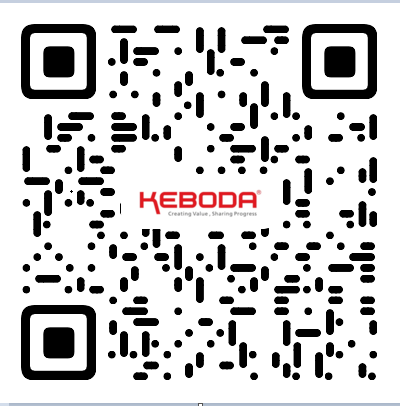 企业微信公众号：科博达家园公司官网：www.keboda.com